РЕГИСТРАЦИОННАЯ ФОРМА НА 14 ноября 2019 г. Ставрополь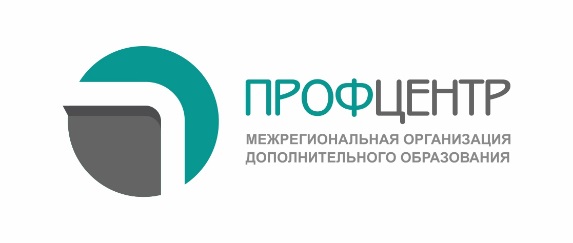         по теме: «ЗАРАБОТНАЯ ПЛАТА. Электронные трудовые книжки и новая отчетность в ПФР с 2020 года. Изменение состава выплат, не облагаемых НДФЛ. Новый вид страхования с».ОрганизацияОрганизацияОрганизацияОрганизацияОрганизацияОрганизацияОрганизацияОрганизацияОрганизацияОрганизацияОрганизацияОрганизацияОрганизацияОрганизацияОрганизацияОрганизацияОрганизацияОрганизацияОрганизацияОрганизацияОрганизацияОрганизацияОрганизацияОрганизацияОрганизацияАдрес организации	Адрес организации	Адрес организации	Адрес организации	Адрес организации	Адрес организации	Адрес организации	Адрес организации	Адрес организации	Адрес организации	Адрес организации	Адрес организации	Адрес организации	Адрес организации	Адрес организации	Адрес организации	Адрес организации	Адрес организации	Адрес организации	Адрес организации	Адрес организации	Адрес организации	Адрес организации	Адрес организации	Адрес организации	Телефон с кодом городаТелефон с кодом городаТелефон с кодом городаТелефон с кодом городаТелефон с кодом городаТелефон с кодом городаТелефон с кодом городаТелефон с кодом городаТелефон с кодом городафаксфаксфаксфаксфаксe-maile-maile-maile-maile-maile-maile-maile-maile-maile-maile-mailИНН организацииИНН организацииИНН организацииИНН организацииИНН организацииКПП организацииКПП организацииКПП организацииКПП организацииКПП организацииГл. бухгалтерГл. бухгалтерТелТелНачальник ОКНачальник ОКТелТел1-й участник: 1-й участник: 1-й участник: ФамилияФамилияФамилияФамилияФамилияФамилияФамилияИмяИмяИмяИмяИмяИмяОтчествоОтчествоОтчествоОтчествоОтчествоОтчествоОтчествоОтчествоОтчествоСотовый телефон:Сотовый телефон:Сотовый телефон:Сотовый телефон:Сотовый телефон:Сотовый телефон:Сотовый телефон:Сотовый телефон:Сотовый телефон:Сотовый телефон:Сотовый телефон:Сотовый телефон:Сотовый телефон:Сотовый телефон:Сотовый телефон:Сотовый телефон:Сотовый телефон:Сотовый телефон:Сотовый телефон:Сотовый телефон:Сотовый телефон:Сотовый телефон:Сотовый телефон:Сотовый телефон:Сотовый телефон:2-й участник: 2-й участник: 2-й участник: ФамилияФамилияФамилияФамилияФамилияФамилияФамилияИмяИмяИмяИмяИмяИмяОтчествоОтчествоОтчествоОтчествоОтчествоОтчествоОтчествоОтчествоОтчествоСотовый телефон:Сотовый телефон:Сотовый телефон:Сотовый телефон:Сотовый телефон:Сотовый телефон:Сотовый телефон:Сотовый телефон:Сотовый телефон:Сотовый телефон:Сотовый телефон:Сотовый телефон:Сотовый телефон:Сотовый телефон:Сотовый телефон:Сотовый телефон:Сотовый телефон:Сотовый телефон:Сотовый телефон:Сотовый телефон:Сотовый телефон:Сотовый телефон:Сотовый телефон:Сотовый телефон:Сотовый телефон:Вид платежаБезнал.расчетБезнал.расчетБезнал.расчетНалич.расчетНалич.расчетНалич.расчетГарант.письмоГарант.письмосуммаВам необходимо заполнить эту форму для выставления счета, оформления финансовых документов и отправить на факс 8(4852) 59-48-15, 59-48-64 или по e-mail: ooo_profcenter@mail.ruВам необходимо заполнить эту форму для выставления счета, оформления финансовых документов и отправить на факс 8(4852) 59-48-15, 59-48-64 или по e-mail: ooo_profcenter@mail.ruВам необходимо заполнить эту форму для выставления счета, оформления финансовых документов и отправить на факс 8(4852) 59-48-15, 59-48-64 или по e-mail: ooo_profcenter@mail.ruВам необходимо заполнить эту форму для выставления счета, оформления финансовых документов и отправить на факс 8(4852) 59-48-15, 59-48-64 или по e-mail: ooo_profcenter@mail.ruВам необходимо заполнить эту форму для выставления счета, оформления финансовых документов и отправить на факс 8(4852) 59-48-15, 59-48-64 или по e-mail: ooo_profcenter@mail.ruВам необходимо заполнить эту форму для выставления счета, оформления финансовых документов и отправить на факс 8(4852) 59-48-15, 59-48-64 или по e-mail: ooo_profcenter@mail.ruВам необходимо заполнить эту форму для выставления счета, оформления финансовых документов и отправить на факс 8(4852) 59-48-15, 59-48-64 или по e-mail: ooo_profcenter@mail.ruВам необходимо заполнить эту форму для выставления счета, оформления финансовых документов и отправить на факс 8(4852) 59-48-15, 59-48-64 или по e-mail: ooo_profcenter@mail.ruВам необходимо заполнить эту форму для выставления счета, оформления финансовых документов и отправить на факс 8(4852) 59-48-15, 59-48-64 или по e-mail: ooo_profcenter@mail.ruВам необходимо заполнить эту форму для выставления счета, оформления финансовых документов и отправить на факс 8(4852) 59-48-15, 59-48-64 или по e-mail: ooo_profcenter@mail.ruВам необходимо заполнить эту форму для выставления счета, оформления финансовых документов и отправить на факс 8(4852) 59-48-15, 59-48-64 или по e-mail: ooo_profcenter@mail.ruВам необходимо заполнить эту форму для выставления счета, оформления финансовых документов и отправить на факс 8(4852) 59-48-15, 59-48-64 или по e-mail: ooo_profcenter@mail.ruВам необходимо заполнить эту форму для выставления счета, оформления финансовых документов и отправить на факс 8(4852) 59-48-15, 59-48-64 или по e-mail: ooo_profcenter@mail.ruВам необходимо заполнить эту форму для выставления счета, оформления финансовых документов и отправить на факс 8(4852) 59-48-15, 59-48-64 или по e-mail: ooo_profcenter@mail.ruВам необходимо заполнить эту форму для выставления счета, оформления финансовых документов и отправить на факс 8(4852) 59-48-15, 59-48-64 или по e-mail: ooo_profcenter@mail.ruВам необходимо заполнить эту форму для выставления счета, оформления финансовых документов и отправить на факс 8(4852) 59-48-15, 59-48-64 или по e-mail: ooo_profcenter@mail.ruВам необходимо заполнить эту форму для выставления счета, оформления финансовых документов и отправить на факс 8(4852) 59-48-15, 59-48-64 или по e-mail: ooo_profcenter@mail.ruВам необходимо заполнить эту форму для выставления счета, оформления финансовых документов и отправить на факс 8(4852) 59-48-15, 59-48-64 или по e-mail: ooo_profcenter@mail.ruВам необходимо заполнить эту форму для выставления счета, оформления финансовых документов и отправить на факс 8(4852) 59-48-15, 59-48-64 или по e-mail: ooo_profcenter@mail.ruВам необходимо заполнить эту форму для выставления счета, оформления финансовых документов и отправить на факс 8(4852) 59-48-15, 59-48-64 или по e-mail: ooo_profcenter@mail.ruВам необходимо заполнить эту форму для выставления счета, оформления финансовых документов и отправить на факс 8(4852) 59-48-15, 59-48-64 или по e-mail: ooo_profcenter@mail.ruВам необходимо заполнить эту форму для выставления счета, оформления финансовых документов и отправить на факс 8(4852) 59-48-15, 59-48-64 или по e-mail: ooo_profcenter@mail.ruВам необходимо заполнить эту форму для выставления счета, оформления финансовых документов и отправить на факс 8(4852) 59-48-15, 59-48-64 или по e-mail: ooo_profcenter@mail.ruВам необходимо заполнить эту форму для выставления счета, оформления финансовых документов и отправить на факс 8(4852) 59-48-15, 59-48-64 или по e-mail: ooo_profcenter@mail.ruВам необходимо заполнить эту форму для выставления счета, оформления финансовых документов и отправить на факс 8(4852) 59-48-15, 59-48-64 или по e-mail: ooo_profcenter@mail.ru